
Консультация для родителей «Безопасность дошкольников»Все мы - педагоги, родители, воспитатели пытаемся ответить на вопрос: «Как обеспечить безопасность и здоровый образ жизни нашим детям?» Ребенок попадает в различные жизненные ситуации, в которых он может растеряться.Поэтому необходимо дать детям сумму знаний об общепринятых человеком нормах поведения; научить действовать в той или иной обстановке; помочь дошкольникам овладеть элементарными навыками поведения дома, на улице, в парке, в транспорте, а так же развивать у дошкольников самостоятельность и ответственность.В детском саду, начиная со средней группы и более углубленно в старшей и подготовительной, проводятся занятия по ОБЖ, игры, целевые прогулки, театрализованные представления, при помощи которых взрослые без нравоучений и назиданий вводят ребенка в мир, который таит в себе столько неожиданностей.Требования, предъявляемые в детском саду и дома должны быть едины. Родители должны осознать, что нельзя требовать от ребенка выполнения какого-либо правила поведения, если взрослые сами не всегда ему следуютПредлагаем Вам некоторые жизненно важные правила и запреты для детей.Безопасность в доме.Опасность первая: Острые, колющие и режущие предметы.Правило №1: Все острые, колющие и режущие предметы обязательно надо класть на свои места. Беспорядок в доме не только для красоты, но и для безопасности.Правило №2: Нельзя брать! (нож, шило, гвоздь, молоток, ножовку, циркуль, булавку).Дом в порядке содержи:Вилки, ножницы, ножи,И иголки, и булавкиТы на место положи!Опасность вторая: Электрические приборы. Они могут ударить током или стать причиной пожара.Правило №1: Не пользоваться самостоятельно розеткой, просить взрослых включить или выключить электроприбор. Правило №2: Никогда не дотрагиваться до включенных электроприборов мокрыми руками (вода пропускает ток через себя).Правило №3: Не дотрагиваться до включенных электроприборов металлическими предметами (отвертками, ножницами, шпильками).Правило №4: Никогда не тяни за электрический провод руками (а кота — за хвост).Не суй в розетку пальчик -Ни девочка, ни мальчик!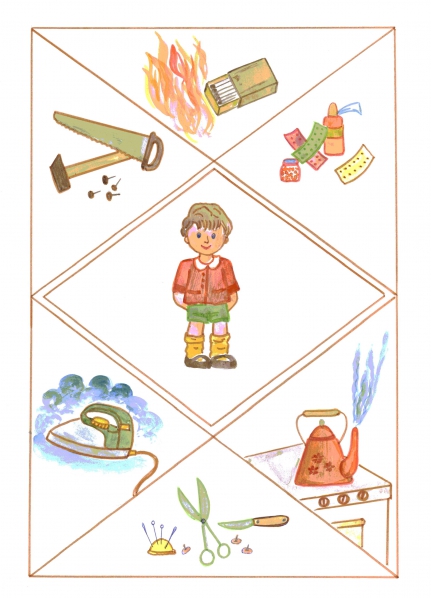 Опасность третья: Лекарства и бытовая химия.Правило №1: Ни в коем случае не пробуй никакие лекарства. Во - первых, это невкусно, а во -вторых, неправильно принятое лекарство может оказаться ядом.Правило №2: Что такое бытовая химия? Это стиральные порошки, средства для мытья посуды, средства от тараканов и многое другое. Дети, конечно, не тараканы, но яд от тараканов действует и на людей. Поэтому ни в коем случае не открывай никаких упаковок с бытовой химией.Химикаты - это яд,И не только для ребят.Опасность четвертая: Безопасность в доме.Правило №1: Нельзя играть со спичками и зажигалками. Самостоятельно пользоваться чайником, кастрюлей.Правило №2: Осторожно обращаться со стеклянной посудой, не ронять ее, убирать на место.Опасность пятая: Балкон.Правило № 1: Никогда не играй на балконе в подвижные игры.Правило № 2: Не перегибайся через перила балкона (если внизу что - то интересное, лучше спуститься вниз по лестнице).Человек - не птица:Удобнее по лестнице спуститься.Без парашюта с высотыПрыгают только коты.Больно падать с этажаМягким местом на ежа.Безопасность на дорогах.Правило №1: Переходить улицу можно только по пешеходным переходам. Они обозначаются специальным знаком. «Пешеходный переход».Что такое переход,Это знает каждый кот.Уважают эти знакиДаже кошки и собаки!Правило №2: Переходить улицу можно только на зеленый свет светофора. Нельзя переходить улицу на красный свет, даже если нет машин.Правило №3: Переходя улицу, всегда надо смотреть: сначала - налево, а дойдя до середины дороги - направо.Дорога не тропинка,Дорога не канава.Сперва смотри налево,Потом смотри направо.Правило №4: Безопаснее всего переходить улицу с группой пешеходов.Правило №5: Ни в коем случае нельзя выбегать на дорогу. Перед дорогой надо остановиться.Правило №6: Нельзя играть на проезжей части дороги и на тротуаре.Наша Таня громко плачет,Уронила новый мячикМяч попал под «Москвича»,Больше нет теперь мяча.Игры на проезжей частиМогут привести к несчастью.Скажет каждый постовой:              - НЕ ИГРАЙ НА МОСТОВОЙ!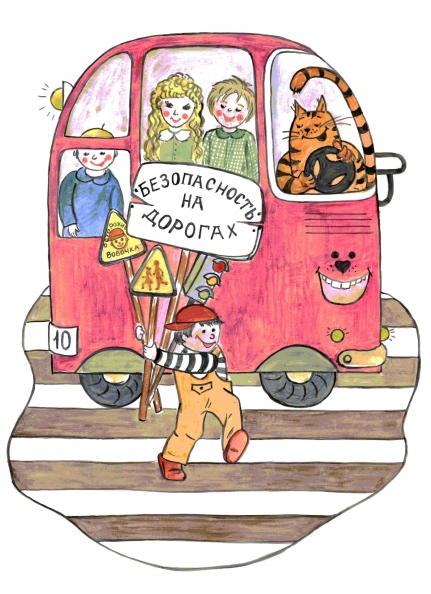 Безопасность на природеВ самом обычном лесу человека подстерегает множество опасностей.Опасность первая: В лесу можно заблудиться.Правило №1: В лесу нужно держаться вместе. Если потеряешься - кричи громче, чтобы можно было найти друг друга по голосу.Когда вы заблудитесь в тёмном лесуИ встретите злую сову,Вы крикните только погромче «АУ!»И вам отзовётся: «АУ.»Опасность вторая: Пожар.Правило №1: Не балуйся с огнем. В сухую жаркую погоду достаточно одной спички, чтобы лес загорелся.Дети взяли в руки спички-Нет жилья у бедной птички.После страшного огняНе осталось даже пня.Опасность третья: Ядовитые грибы и ягоды.Правило №1: Собирай грибы вместе с взрослыми.Правило №2: Ни в коем случае не пробуй незнакомые ягоды и грибы.Правило №3: Всегда спрашивай взрослых, съедобны ли грибы и ягоды, которые ты собрал. Старайся запомнить, какие грибы и ягоды съедобны, а какие нет.Правило №4: Несъедобные грибы (мухоморы, поганки) оставьте для обитателей леса. Они ими лечатся.Вкусный супВедьма суп варить решила.Змей сушеных покрошила,Развела большой костерИ поставила котел.Между сосен и полянокСобрала ведро поганок,Поскакала за бугор-Отыскала мухомор,Для приправы-бузины,Для отравы-белены,Волчьих ягод полкорзиныИ отличной свежей тины.Супчик вышел-то что надо;Целых двадцать литров яда!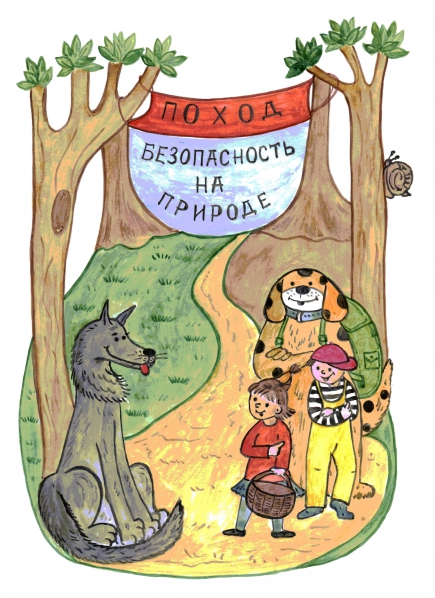 Опасность четвёртая: Насекомые.Правило №1: Если увидели осиное гнездо, ни в коем случае не трогайте его, иначе осы вылетят и будут жалить куда попало.Правило №2: Если встретили муравья - не трогайте его. Не будешь им мешать - они тебя не укусят.Правило №3: Если в лесу много комаров, нужно использовать мази, отпугивающие насекомых.